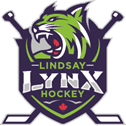 Hello LYNX hockey families,In follow-up to the email you received from OWHA regarding the decision from Hockey Canada to suspend all Hockey due to the COVID-19 pandemic we are sending this email to confirm our position on this unfortunate set of circumstances.  In support of OWHA, LLFHL, and primarily our player and participant safety, all Hockey Canada sanctioned activities are cancelled.This suspension refers to all OWHA hockey events.  Tournaments, games, practices, tryouts and sanctioned activities are cancelled until further notice. Unfortunately, this includes our year end banquet.  We are monitoring the situation closely and will communicate with you when new information becomes available.I would like to recognize the teams who had qualified to represent our organization at Provincials and who now will be unable to attend to compete to bring home a championship.  Congratulations on a very successful season to our Atom, Peewee 1, Bantam A teams.  Our Atom and Peewee teams were still competing to secure a spot in Lower Lakes Tournament of Champions. It is a disappointing way to end the season, but hold your heads high as we are very proud of your successes.  Congratulations to all of our teams, you have represented our organization well this season!  To review the official statements provided by OWHA, LLFHL, and Hockey Canada, please follow the links below.http://www.owha.on.ca/http://www.llfhl.ca/https://www.hockeycanada.ca/en-ca/homePlease take care and stay safe.Sincerely,Carrie JenkinsLYNX President